Κεφάλαιο 6: Επίλυση προβλημάτων Γραμμικού Προγραμματισμού με τη βοήθεια υπολογιστικών πακέτων Άλυτες ασκήσειςΘεωρήστε την άσκηση 4 του κεφαλαίου 2. Στην παράγραφο 6.2 δόθηκε η αναφορά επίλυσης, η αναφορά ευαισθησίας και η αναφορά ορίων από την επίλυση του προβλήματος με τον επιλυτή Solver. Με βάση αυτές τις αναφορές και μόνον, να απαντήσετε τα ερωτήματα που ακολουθούν.α) Ποιά είναι η λύση του προβλήματος Πόσες μονάδες από κάθε προϊόν συμφέρει να παραχθούν Σε ποιούς περιορισμούς υπάρχει έλλειμμα ή πλεόνασμα Ποιό είναι το βέλτιστο κέρδοςβ) Ποιά είναι η οικονομική αξία μιας επιπλέον ώρας φρεζαρίσματος Μιας επιπλέον διαθέσιμης ώρας συναρμολόγησης Ενός επιπλέον € στο διαθέσιμο ανά μήνα κεφάλαιο για την αγορά πρώτων υλώνγ) Αν υποτεθεί ότι η εταιρεία είναι σε θέση να διαθέσει χρήματα σε διαφημιστική δαπάνη, ώστε να επιτευχθεί η αύξηση της ζήτησης του προϊόντος Α ή Γ. Ως τι ποσό συμφέρει την εταιρεία να διαθέσει σε διαφήμιση, προκειμένου να αυξηθεί η ζήτηση του προϊόντος Α κατά 1 μονάδα Προκειμένου να αυξηθεί η ζήτηση του προϊόντος Γ κατά 1 μονάδαδ) Το συμβόλαιο για την διάθεση στον πελάτη μας του προϊόντος Δ έχει ρήτρα αύξησης κατά 30% του μεγέθους αυτής της παραγγελίας. Τι επίδραση θα είχε στο βέλτιστο κέρδος μας αν ο πελάτης ενεργοποιήσει αυτή την ρήτραε) Λόγω μιας νέας μεθόδου παραγωγής για το προϊόν Γ, που προτάθηκε από τον υπεύθυνο παραγωγής, το κέρδος από κάθε μονάδα προϊόντος Γ αυξήθηκε σε 46 €. Πώς θα αλλάξει η λύση Πόσες μονάδες από κάθε προϊόν πρέπει να παραχθούν τώρα Πόσο θα αλλάξει το κέρδοςστ) Ο υπεύθυνος παραγωγής πρότεινε την παραγωγή ενός νέου προϊόντος Ε. Κάθε μονάδα του Ε απαιτεί 2 ώρες φρεζαρίσματος, 5 ώρες συναρμολόγησης και πρώτες ύλες αξίας 20 €. Το κέρδος από μια μονάδα Ε είναι 50 €. Πρέπει να παραχθούν κάποιες μονάδες από το Ε, ή η εταιρεία δεν πρέπει να ασχοληθεί καθόλου με την παραγωγή του Ε 	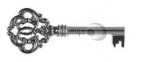 Να επιλυθεί η άσκηση 3 του κεφαλαίου 2 (διαφήμιση) με τη βοήθεια κατάλληλου υπολογιστικού πακέτου. Να επιλυθεί η άσκηση 6 του κεφαλαίου 2 (δάνεια) με τη βοήθεια κατάλληλου υπολογιστικού πακέτου. Να επιλυθεί η άσκηση 7 του κεφαλαίου 2 (προϊόντα Α, Β) με τη βοήθεια κατάλληλου υπολογιστικού πακέτου. Να επιλυθεί η άσκηση 8 του κεφαλαίου 2 (μετασχηματιστές) με τη βοήθεια κατάλληλου υπολογιστικού πακέτου. Να επιλυθεί η άσκηση 9 του κεφαλαίου 2 (τρόφιμα) με τη βοήθεια κατάλληλου υπολογιστικού πακέτου. Να επιλυθεί η άσκηση 10 του κεφαλαίου 2 (οδική ασφάλεια) με τη βοήθεια κατάλληλου υπολογιστικού πακέτου. Να επιλυθεί η άσκηση 11 του κεφαλαίου 2 (μεταφορική εταιρεία) με τη βοήθεια κατάλληλου υπολογιστικού πακέτου. Να επιλυθεί η άσκηση 12 του κεφαλαίου 2 (Gotham) με τη βοήθεια κατάλληλου υπολογιστικού πακέτου. Να επιλυθεί η άσκηση 15 του κεφαλαίου 2 (skatebord) με τη βοήθεια κατάλληλου υπολογιστικού πακέτου.  α) Να επιλυθεί η άσκηση 16 του κεφαλαίου 2 (κατασκευαστής) με τη βοήθεια κατάλληλου υπολογιστικού πακέτου. β) Να γίνει το ίδιο για την άσκηση 17 του κεφαλαίου 2.Να επιλυθεί η άσκηση 18 του κεφαλαίου 2 (φορητοί υπολογιστές) με τη βοήθεια κατάλληλου υπολογιστικού πακέτου.  Να επιλυθεί η άσκηση 19 του κεφαλαίου 2 (Alpha Airlines) με τη βοήθεια κατάλληλου υπολογιστικού πακέτου.  Να επιλυθεί η άσκηση 20 του κεφαλαίου 2 (χώρα) με τη βοήθεια κατάλληλου υπολογιστικού πακέτου.  Να επιλυθεί η άσκηση 5 του κεφαλαίου 4 (φωτογραφικές μηχανές) με τη βοήθεια κατάλληλου υπολογιστικού πακέτου.  Να επιλυθεί η άσκηση 6 του κεφαλαίου 4 (προιόντα Α, Β) με τη βοήθεια κατάλληλου υπολογιστικού πακέτου.  Να επιλυθεί η άσκηση 12 του κεφαλαίου 5 (αναψυκτικά) με τη βοήθεια κατάλληλου υπολογιστικού πακέτου. Να επιλυθεί η άσκηση 13 του κεφαλαίου 5 (διαιτολόγος) με τη βοήθεια κατάλληλου υπολογιστικού πακέτου.